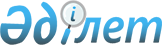 2012 жылғы бірыңғай тіркелген салық ставкаларын белгілеу туралы
					
			Күшін жойған
			
			
		
					Атырау облысы Құрманғазы аудандық мәслихатының 2012 жылғы 8 мамырдағы № 42-V шешімі. Атырау облысы Әділет департаментінде 2012 жылғы 1 маусымда № 4-8-225 тіркелді. Күші жойылды - Құрманғазы аудандық мәслихатының 2013 жылғы 06 ақпандағы № 120-V шешімімен.      Ескерту. Күші жойылды - Құрманғазы аудандық мәслихатының 2013.02.06 № 120-V шешімімен.



      Қазақстан Республикасының 2001 жылғы 23 қаңтардағы "Қазақстан Республикасындағы жергілікті мемлекеттік басқару және өзін-өзі басқару туралы" Заңының 6-бабының 1-тарамағының 15) тармақшасына, 2008 жылғы 10 желтоқсандағы "Салық және бюджетке төленетін басқа да міндетті төлемдер туралы" (Салық Кодексі) Қазақстан Республикасы Салық Кодексінің 422-бабына сәйкес және Құрманғазы ауданы бойынша салық басқармасының 2012 жылғы 2 мамырдағы № 671 ұсынысы негізінде аудандық мәслихат ШЕШІМ ЕТЕДІ:



      1. 2012 жылға бірыңғай тіркелген салық ставкаларының мөлшері қосымшаға сәйкес белгіленсін.



      2. Аудандық мәслихаттың 2009 жылғы 23 желтоқсандағы № 235-ХХV "2010 жылға дара кәсіпкерлер мен заңды тұлғаларға ойын бизнесі саласында көрсеткен қызметіне тіркелген салық ставкаларының мөлшері туралы" (нормативтік құқықтық кесімдерді мемлекеттік тіркеудің тізілімінде 2010 жылдың 27 қаңтарында № 4-8-180 санымен тіркелген, аудандық "Серпер" үнжариясында 2010 жылдың 11 ақпанында № 7 санында жарияланған) шешімінің күші жойылсын.



      3. Осы шешім мемлекеттік тіркелген күннен бастап күшіне еніп, алғаш ресми жарияланғаннан кейін күнтізбелік он күн өткен соң қолданысқа енгізіледі және 2012 жылдың 1 қаңтарынан бастап туындаған қатынастарға таратылады.



      4. Осы шешімнің орындалуын бақылау аудандық мәслихаттың экономика, салық және бюджет саясаты жөніндегі тұрақты комиссиясына (Б. Жүгінісов) жүктелсін.      Аудандық мәслихаттың кезектен тыс

      ІV сессиясының төрағасы:                   Б. Кенжебаев      Аудандық мәслихат хатшысы:                 Р. СұлтанияевКелісілді:

Құрманғазы ауданы бойынша

салық басқармасының бастығы                      Ш. Сағынғалиев

8 мамыр 2012 ж.

Аудандық Мәслихаттың    

2012 жылғы 8 мамырдағы № 42-V

"2012 жылға бірыңғай тіркелген

салық ставкаларын белгілеу 

туралы" шешіміне қосымша 2012 жылға бірыңғай тіркелген салық ставкаларының мөлшері
					© 2012. Қазақстан Республикасы Әділет министрлігінің «Қазақстан Республикасының Заңнама және құқықтық ақпарат институты» ШЖҚ РМК
				№Салық салу объектісінің атауыТіркелген салықтың базалық ставкаларының мөлшері (айлық есептік көрсеткіш)айынаТіркелген салықтың базалық ставкаларының мөлшері (айлық есептік көрсеткіш)жылына12341Бір ойыншымен ойын өткізуге арналған, ұтыссыз ойын автоматы6722Біреуден артық ойыншылардың қатысуымен ойын өткізуге арналған ұтыссыз ойын автоматы91083Ойын өткізу үшін пайдаланылатын дербес компьютер2244Ойын жолы303605Карт121446Бильярд үстелі20240